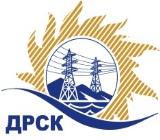 Акционерное Общество«Дальневосточная распределительная сетевая  компания» «УТВЕРЖДАЮ»Председатель  закупочной комиссии 1 уровня АО «ДРСК»__________________ В.А. Юхимук«11» января 2019 год Уведомление о внесении измененийв Извещение о закупке и Документацию о закупке по запросу предложений в электронной форме «Многофункциональный кран-манипулятор на шасси полноприводного автомобиля КАМАЗ (4х4)»№33/МТПиР-1                                                                                          11 января 2019Организатор/Заказчик: АО «Дальневосточная распределительная сетевая компания» (далее АО «ДРСК») (почтовый адрес: 675000, г. Благовещенск, ул. Шевченко 28, тел./факс: 8 (4162) 397-208, e-mail: okzt5@drsk.ruСпособ и предмет закупки: запросу предложений в электронной форме на право  заключения договора на выполнение работ: Многофункциональный кран-манипулятор на шасси полноприводного автомобиля КАМАЗ (4х4). Лот 192.1	Извещение опубликованного на сайте в информационно-телекоммуникационной сети «Интернет» www.zakupki.gov.ru (далее - «официальный сайт») от 03.12.18  № 31807237889.Внесены следующие изменения в Извещение о закупке и Документацию о закупке:	Все остальные условия Извещения и Документации о закупке остаются без изменения.Коврижкина Е.Ю. тел.(416-2) 397-208№
п/пНаименованиеСодержание пункта Извещения1.2.22Дата окончания рассмотрения заявок Дата окончания рассмотрения заявок: «25» января 20191.2.23Дата подведения итогов закупки Дата подведения итогов закупки: «01» февраля 2019